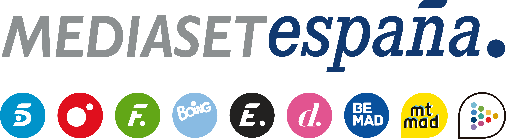 Madrid, 26 de mayo de 2022Los próximos candidatos a la eliminación y el paso de Ainhoa por los Cayos Cochinos, en ‘Supervivientes: Las nominaciones’Este viernes, en Telecinco.La nueva ronda para elegir a los próximos candidatos a abandonar los grupos de Playa Royale y Playa Fatal y la presencia en el plató de Ainhoa Cantalapiedra, tercera expulsada definitiva, para abordar su paso por el concurso, formarán parte de la nueva entrega de ‘Supervivientes: Las nominaciones’ que Telecinco emitirá este viernes 27 de mayo (21:55h).El espacio, presentado por Jorge Javier Vázquez en conexión con Lara Álvarez desde Honduras, dará a conocer las identidades de los cuatro nuevos nominados, dos por equipo: uno será elegido a través de los votos de los supervivientes y el otro por el líder del grupo.Además, incluirá imágenes sobre las últimas jornadas de supervivencia, como la añoranza que Desy Rodríguez siente por su pareja, Luciano, que próximamente sorprenderá a la concursante visitando los Cayos Cochinos; y las sensaciones que generan en Nacho Palau algunos de sus compañeros de grupo.